ETUI aisbl is financially supported by the European Union	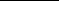 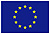 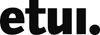 Course: “Organizing workers representatives  in multinational companies”1552.954Dates: 04 - 06 November 2015		Venue: Skopje, FYRO MacedoniaTimeWednesday04.11Thursday05.11Friday06.1108.00BreakfastBreakfast09.00./. 30’WelcomePresentationParticipants CourseETUC and ETUIWorkers reps’  challenges in a changing woldWorking group activity Report backExchanging recruiting / organising techniques Roundtable DiscussionsHow to create a trade union action plan on organising – Part 1Presentation of 15 rules on campaigningGroup activity on a street actionHow to create a trade union action plan on organising Feed-Back of the action on the streetConclusionsEvaluation 12.30LunchLunch14.00 Lunch14.00./. 30’17.30Main tools to map the organisations dimensions Presentation mind mappingMind mapping activityReport backCultural cocktailHow to create a trade union action plan on organising – Part 2Continuation of group activityAction on the street15.30 DepartureDinnerDinner in the city